MD – 6238, Republica Moldova, r-nul. Sîngerei,  com. Sîngereii Noi Tel. 0(262) 73 3 17, fax 0 (262) 73 3 17,DECIZIE 1/414.03.2016   Cu privire la acordarea premiului anual     În conformitate cu prevederile   art.14 alin (2) lit(n),alin 3)  din Legea nr.436-XVI din 28.12.2006 privind administraţia publică locală,  avînd în vedere  Legea nr.37 din 07.03.2013 , pentru modificarea şi completarea  Legii nr.355—XVI din 23 decembrie 2005 cu privire la sistemul de salarizare în sectorul bugetar cu modificări şi completări ,în baza Hotărîrii Guvernului nr.381 cu privire la condiţiile de salarizare  a personalului din unităţile  bugetare cu modificările  şi  completările ulterioare , Regulamentul interen de organizare şi funcţionare  aprobat prin Decizia  Consiliului Local nr.2/5 din 25.04.2013 şi Hotărîrea Guvernului nr.75 din 08.02.2012 cu privire la instituirea sărbătorii  „ Ziua autonomiei locale şi a lucrătorului din administraţia publică locală  „avînd în vedere  demersul Consiliului Raional  nr. 02/1-7/149 din 11.03.2016, CONSILIUL LOCAL Sîngereii NoiD E C I D E:Se acordă un premiu anual primarului comunei  d-nei  Ceauşceac  Valentina,  pentru  activitate   bună în anul 2015,  în cuantum de pînă  la trei salarii lunare în limita a 30% din veniturile  obţinute suplimentar la cele aprobate pentru anul bugetar 2015Premiul acordat se v-a achita din contul şi în limita bugetului rectificat pentru anul 2016Controlul executării prezentei decizii se pune în sarcina comisiei  consultative de specialitate       „Finanţe,buget,agricultură,activităţi economico- financiare, construcţii,amenajarea teritoriului şi       protecţia mediului” (preşedinte Zastavneţchi Iosif).Secretarul consiliului se desemnează responsabil pentru aducerea prezentei decizii la cunoştinţă persoanelor interesate        Preşedintele şedinţei                                                  Rotari Emilia                  Secretarul           Consiliului local                                               Guţu Galina      MD – 6238, Rep ublica Moldova, r-nul. Sîngerei,  com. Sîngereii Noi Tel. 0(262) 73 3 17, fax 0 (262) 73 3 17,                                                                                  DECIZIE 1/5 14.03.2016 Cu privire la la elaborarea  planului geometric/cadastral al  terenului din domeniul privat al comunei    În conformitate cu Legea nr. 523-XIV din 16.07.1999 cu privire la proprietatea publică a unităţilor administrativ-teritoriale;  în baza Legii cadastrului bunurilor imobile nr. 1543-XII din 25.02.1998, şi ordinului nr. 140 din  06.08.2012 despre aprobarea Instrucţiunii cu privire la modul de elaborare şi actualizare a planurilor cadastrale şi geometrice emis de Agenţia Relaţii Funciare şi Cadastru, în temeiul Legii nr. 436-XVI din 28.12.2006 privind administraţia publică locală  nr 436-XVI  din 28.12.2006, avînd în vedere ceerile de solicitare din partea cetăţenilor                                    CONSILIUL LOCAL Sîngereii Noi                                                          D E C I D E: Se atribuie teren cu suprafaţa de 0, 4123 ha , destinaţie agricolă din domeniul privat al    comunei pentru ,elaborarea planului geometric/ cadastral.Se acceptă elaburarea planului geometric/ cadastral al terenului  cu suprafaţa de 0,4123 ha    destinaţie agricolă, din domeniul privat al comunei. Se împuterniceşte primarul comunei, D-na Ceauşceac Valentina să intervină cu solicitarea elaborării planului geometric/ cadastral  sus- numit către Oficiul Cadastral Teritorial SîngereiControlul executării prezentei decizii se pune în sarcina comisiei  consultative de specialitate  „Finanţe,buget,agricultură,activităţi economico- financiare, construcţii,amenajarea teritoriului şi protecţia mediului” (preşedinte Zastavneţchi Iosif).Secretarul consiliului se desemnează responsabil pentru aducerea prezentei decizii la cunoştinţă persoanelor interesate.         Preşedintele şedinţei                                                  Rotari Emilia                  Secretarul           Consiliului local                                                        Guţu Galina MD – 6238, Republica Moldova, r-nul. Sîngerei,  com. Sîngereii Noi Tel. 0(262) 73 3 17, fax 0 (262) 73 3 17,                                                                                   DECIZIE nr.1/6din14.03.2016Cu rpivire la aprobarea planului cadastral/geometric şi înregistrarea dreptului de proprietate asupra terenului proprietate publică din domeniuc privat al comunei    În conformitate cu Legea nr. 523-XIV din 16.07.1999 cu privire la proprietatea publică a unităţilor administrativ-teritoriale, în baza Legii nr.354-XV din 28.10.2004 cu privire la formarea bunurilor imobile şi Legii cadastrului bunurilor imobile nr. 1543Xii din 25.02.1998, în temeiul Legii nr. 436-XVI din 28.12.2006 privind administraţia publică locală, avînd în vedere cererea de solicitare din partea cet. Rogojină NicolaeCONSILIUL LOCAL SÎNGEREII NOIDECIDE: Se aprobă planul geometric/cadastral  ale terenului,  proprietate publică din domeniul privat al comunei,  destinaţie agricolă,cu suprafaţa de 1,8431 ha ,numărul cadastral 7469110279  situat în extravilanul comunei.   Se recunoaşte dreptul de proprietate publică a primăriei din domeniul privat al comunei       terenul  specificat în p.1 al prezentei decizii.Se solicită OCT Sîngerei, filiala Î.S.,,Cadastru” de a înregistra după primărie  dreptul de proprietate  publică din domeniul privat al comunei asupra bunului imobil cu numărul cadastral 7469110279, cu suprafaţa de 1,8431 ha ,destinaţie agricolă, situat în extravilanul comunei.Se împuterniceşte primarul comunei Dna Ceauşceac Valentina să intervină cu solicitarea de înregistrare a terenului proprietate  publică din domeniul privat al comunei cu numărul cadastral 7469110279, cu suprafaţa de 1,8431 ha,destinaţie agricolă,  situat în extravilanul comunei.Controlul executării prezentei decizii se pune în sarcina comisiei  consultative de specialitate  „Finanţe,buget,agricultură,activităţi economico- financiare, construcţii,amenajarea teritoriului şi protecţia mediului” (preşedinte Zastavneţchi Iosif).Secretarul consiliului se desemnează responsabil pentru aducerea prezentei decizii la cunoştinţă persoanelor interesate.         Preşedintele şedinţei                                                  Rotari Emilia                   Secretarul           Consiliului comunal                                                Guţu Galina      MD – 6238, Republica Moldova, r-nul. Sîngerei,  com. Sîngereii Noi Tel. 0(262) 73 3 17, fax 0 (262) 73 3 17,                                                                                       DECIZIE nr.1/7din.2016Cu privire la formarea bunurilor imobile În conformitate art 14, alin (2), lit. e) din Legea privind administraţia publică locală, nr 436-XVI  din 28.12.2006; art. 3 lit. a), art. 4) din Legea cu privire la formarea bunurilor imobile, nr. 354-XV din 28.10.2004;  Regulamentul cu privire la formarea bunurilor imobile aprobat prin Hotărîrea Guvernului nr.61 din 29.01.1999; Legea cu privire la proprietatea publică a unităţilor administrative – teritoriale, nr 523-XIV din 16.07.1999;, în baza solicitării cererii nr. 3 din 29.02.2016                           CONSILIUL LOCAL Sîngereii Noi                                            D E C I D E:1. Se acceptă din terenul aferent cu suprafaţa de 11,7368 ha ,numărul cadastral 74691008366 destinaţie  agricolă proprietate publică din domeniul privat al comunei , formarea bunurilor imobile cu suprafaţa de 1,47 ha şi 3,0 ha .Se împuterniceşte primarul comunei D-na Ceauşceac Valentina să intervină cu solicitarea      formării bunurilor immobile sus- numite către Oficiul Cadastral Teritorial SîngereiControlul executării prezentei decizii se pune în sarcina comisiei  consultative de specialitate  „Finanţe,buget,agricultură,activităţi economico- financiare, construcţii,amenajarea teritoriului şi protecţia mediului” (preşedinte Zastavneţchi Iosif).Secretarul consiliului se desemnează responsabil pentru aducerea prezentei decizii la cunoştinţă persoanelor interesateMD – 6238, Republica Moldova, r-nul. Sîngerei,  com. Sîngereii Noi Tel. 0(262) 73 3 17, fax 0 (262) 73 3 17,                                                                                   DECIZIE nr.1/9din14.03.2016Cu rpivire la aprobarea planurilor cadastrale/geometrice şi înregistrarea dreptului de proprietate asupra terenurilor proprietate publică din domeniuc privat al comuneiÎn conformitate cu Legea nr. 523-XIV din 16.07.1999 cu privire la proprietatea publică a unităţilor administrativ-teritoriale, în baza Legii nr.354-XV din 28.10.2004 cu privire la formarea bunurilor imobile şi Legii cadastrului bunurilor imobile nr. 1543Xii din 25.02.1998, în temeiul Legii nr. 436-XVI din 28.12.2006 privind administraţia publică locală, avînd în vedere avizul pozitiv al comisiei consultative de specialitate Finanţe, buget, agricultură, activităţi economico- financiare, construcţii, amenajarea teritoriului şi protecţia mediuluiCONSILIUL LOCAL SÎNGEREII NOIDECIDE:Se aprobă planul geometric/cadastral  ale terenului,  proprietate publică din domeniul privat al comunei,  destinaţie agricolă, suprafaţa de 0,0532ha şi număr cadastral 7469110285  situat în extravilanul comunei.   Se recunoaşte dreptul de proprietate publică a primăriei din domeniul privat al comunei       terenul  specificat în p.1 al prezentei decizii.Se solicită OCT Sîngerei, filiala Î.S.,,Cadastru” de a înregistra după primărie  dreptul de proprietate  publică din domeniul privat al comunei asupra bunului imobil cu numărul cadastral 7469110285, suprafaţa de 0,0532 ha destinaţie agricolă,  situat în extravilanul comunei.Se împuterniceşte primarul comunei Dna Ceauşceac Valentina să intervină cu solicitarea de înregistrare a terenului proprietate  publică din domeniul privat al comunei cu numărul cadastral 7469110285, suprafaţa de 0,0532 ha, destinaţie agricolă situat în extravilanul comunei.Controlul executării prezentei decizii se pune în sarcina comisiei  consultative de specialitate  „Finanţe,buget,agricultură,activităţi economico- financiare, construcţii,amenajarea teritoriului şi protecţia mediului” (preşedinte Zastavneţchi Iosif).Prezenta decizie intră în vigoare de la data după aducerea la cunoştinţă publică prin afişare pe panoul informativ.         Preşedintele şedinţei                                                  Rotari Emilia                  Secretarul           Consiliului comunal                                                Guţu Galina      MD – 6238, Rep ublica Moldova, r-nul. Sîngerei,  com. Sîngereii Noi Tel. 0(262) 73 3 17, fax 0 (262) 73 3 17,                                                                                  DECIZIE 1/10din 14.03.2016Cu privire la amenajarea fîşiei de protecţie a bazinului acvatic proprietate publică a statului      În conformitate cu art. 14 al Legii nr. 436-XVI din 28.12.2006 privind administraţia publică locală, în baza Legii nr. 163 din 09.07.2010 privind autorizarea lucrărilor de construire, în temeiul HG a RM nr. 317 din 30.05.2013 cu privire la modificarea destinaţiei unor terenuri şi transmiterea unor imobile şi HG a RM nr. 410 din 25.05.2010 cu privire la transmiterea unor obiective acvatice şi a unei întreprinderi de stat din gestiunea Agenţiei ,,Moldsilva”, avînd în vedere solicitarea SRL ,,IGAN GRUP” CONSILIUL LOCAL SÎNGEREII NOIDECIDE:Se acceptă pe terenurile arendate de SRL ,,IGAN GRUP” cu suprafaţa totală de 6,7179 ha amenajarea fîşiei de protecţie cu suprafaţa de 3,7179 ha a bazinului acvatic cu suprafaţa de 3,00 ha, proprietate publică a statului,  situate în extravilanul comunei pe teritoriul Centrului de instruire din Bălţi (Poligonul militar).Se acceptă construcţii cu caracter provizoriu, inclusiv construcţii hidrotehnice ale bazinului acvatic, pe terenul arendat de SRL ,,IGAN GRUP” cu suprafaţa de 3,7179 ha, proprietate publică a statului,  situat în extravilanul comunei pe teritoriul Centrului de instruire din Bălţi (Poligonul militar).Se obligă arendaşul SRL ,,IGAN GRUP” la expirarea termenului contractului de arendă şi/sau  la solicitarea proprietarului/gestionarului să restituie terenul cu suprafaţa de 3,7179 ha şi bazinul acvatic cu suprafaţa de 3,00 ha  în stare eficientă.Controlul executării prezentei decizii se pune în sarcina comisiei  consultative de specialitate  „Finanţe,buget,agricultură,activităţi economico- financiare, construcţii,amenajarea teritoriului şi protecţia mediului” (preşedinte Zastavneţchi Iosif).Prezenta decizie intră în vigoare de la data aducerii la cunoştinţă a persoanei  interesate             Preşedintele şedinţei                                              Rotari Emilia                       Secretarul              Consiliului comunal                                                Guţu Galina      MD – 6238, Rep ublica Moldova, r-nul. Sîngerei,  com. Sîngereii Noi Tel. 0(262) 73 3 17, fax 0 (262) 73 3 17,                                                                                                                                DECIZIE nr.1/11Din14.03.2016Cu privire la efectuarea lucrărilor de îngrijire a pădurii şi a fîşiilor de protecţie.         În baza art.14 al.3din Legea nr. 436-XVI din 28.12.2006 privind administraţia publică locală, art.7, art.30 din Codul Silvic 887 din 21.06.1996, consiliul comunalCONSILIUL LOCAL SÎNGEREII NOIDECIDE:De a efectua lucrări de îngrijire a fîşiilor de protecţie a cîmpurilor agricole şi a pădurii cu suprafaţa totală de 16,6 ha, care se află la balanţa primăriei Sîngereii Noi, în perioada de primăvară- toamnă a anului 2016 şi primăvara anului 2017, inclusiv:Contururile:Se constituie comisia care v-a monitoriza lucrările sus numite, prevăzute de legislaţia în vigoare, în următoarea componenţă:Ceauşceac Valentina- primarul comuneiBoaghe Svetlana - specialistul PRRFVictor Bologan -reprezentantul Inspecţiei Ecologice Sîngerei Onceanu Valentin -  consilier localBostan Veaceslav  -  consilier localLucrările de îngrijire a pădurii vor  fi efectuate de către cetăţenii comunei angajaţi prin contract de muncă.Lucrările de îngrijire a pădurii se va efectua în baza Autorizaţiei respective eliberată de Inspectorul Ecologic de Stat.Efectuarea lucrărilor de curăţare a sectorului silvic va fi supravegheată de către primărie, Inspecţia Ecologică Sîngerei şi Ocolul Silvic Bălţi.Partea lemnoasă după curăţarea pădurii va fi depozitată şi luată la evidenţă    contabilă pe parcursul efectuării curăţirii pădurii pentru a fi repartizată contra plată,  familiilor social vulnerabile, pensionarilor singuri. Prezenta decizie intră în vigoare de la data după aducerea la cunoştinţă publică prin afişare pe panoul informativ.Controlul executării prezentei decizii se pune în sarcina comisiei  consultative de specialitate  „Finanţe,buget,agricultură,activităţi economico- financiare, construcţii,amenajarea teritoriului şi protecţia mediului” (preşedinte Zastavneţchi Iosif).                       Preşedintele şedinţei                                   Secretarul                                                                Rotari Emilia                                                                                                                                    Consiliului comunal                                                   Guţu Galina      MD – 6238, Rep ublica Moldova, r-nul. Sîngerei,  com. Sîngereii Noi Tel. 0(262) 73 3 17, fax 0 (262) 73 3 17,                                                                                  DECIZIE 1/1214.03.2016 Cu privire la aprobarea Regulamentului   „Cu privire la păşunat şi cosit”    În   conformitate  cu art. 4 (1) lit. g) din  Legea  privind   descentralizarea  administrativă nr. 435-XVI din 28.12.2006,  art. 14 (2) lit. b), din  Legea  privind  administraţia  publică  locală nr. 436-XVI din 28.12.2006,  Hotărîrea Guvernului nr. 667 din 23.07.2010 privind aprobarea regulamentul cu privire la păşunat şi cosit, Legea nr.412-XIV art.25 p.(1) din  27.05.99 Cu privire  la zootehnie ,în scopul utilizării durabile, îmbunătăţirii producţiei şi folosirii raţionale a păşunilor şi fîneţelor                                                CONSILIUL LOCAL Sîngereii NoiD E C I D E:Se aproba Regulamentul  cu privire la păşunat şi cosit pentru comuna Sîngereii Noi, care stabileşte regulile ce ţin de crearea, protecţia şi utilizarea durabilă a păşunilor şi fîneţelor pe terenurile din fondul cu destinaţie păşuni proprietate publică şi a terenurilor proprietate privată, cu excepţia terenurilor fondului forestier (anexa nr. 1)Prezenta decizie intră în vigoare de la data după aducerea la cunoştinţă publică prin afişare pe panoul informativ.Controlul executării prezentei decizii se pune în sarcina comisiei  consultative de specialitate  „Finanţe,buget,agricultură,activităţi economico- financiare, construcţii,amenajarea teritoriului şi protecţia mediului” (preşedinte Zastavneţchi Iosif)..             Preşedintele şedinţei                                              Rotari Emilia                   Secretarul             Consiliului comunal                                                Guţu Galina                                                                                                                                                                              Anexă la decizia                                                                                                                                                            Nr.1/12 din 14.03.2016REGULAMENTUL
cu privire la păşunat şi cosit
Secţiunea I
Dispoziţii generale    1. Regulamentul cu privire la păşunat şi cosit (în continuare – Regulament) stabileşte regulile ce ţin de crearea, protecţia şi utilizarea durabilă a păşunilor şi fîneţelor pe terenurile din fondul funciar proprietate publică a primăriei, cu excepţia terenurilor fondului forestier şi a terenurilor prorietate privată. 
    2. Prezentul Regulament se aplică gospodăriilor individuale, agenţilor economici.    3. Obiectivele Regulamentului sînt:
    reglementarea activităţilor de creare, restabilire, protecţie şi utilizare durabilă a păşunilor şi fîneţelor; 
    crearea condiţiilor de sporire a productivităţii păşunilor şi fîneţelor; 
    conservarea compoziţiei asociaţiilor de plante pe parcursul unei perioade îndelungate.Secţiunea a II-a
Noţiuni generale    4. În sensul prezentului Regulament, sînt utilizate următoarele noţiuni:
    presiune asupra păşunii – numărul de animale raportat la o unitate de suprafaţă de păşune;
    rotaţia sectoarelor de  păşunat – utilizarea păşunilor, în urma căreia se modifică, într-o anumită succesiune, perioadele de utilizare a sectoarelor de păşunat.Secţiunea a III-a
Păşunatul    5. Sectoarele şi termenul de păşunat pe terenurile fondului funciar cu destinaţiei păşuni proprietate publică a primăriei sunt aprobate de consiliul local şi se anunţă  cu 10 zile înainte de termenul fixat, respectarea lor fiind obligatorie pentru toţi deţinătorii de animale. 
    6. Păşunatul nu se admite înainte de 15 aprilie şi  cînd solul s-a zvîntat, iar temperatura aerului nu cade noaptea sub +5°C,  plantele au înălţimea minimă de aproximativ 10 cm – în cazul păşunilor formate din plante de talie joasă, şi de aproximativ 15 cm – pe păşunile formate din plante de talie înaltă. 
    7. Pe păşunile situate în pante, cu gradul slab de acoperire a solului cu vegetaţie şi pe care persistă pericolul de eroziune, păşunatul trebuie să înceapă la 20 mai.    8. Perioada de păşunat  trebuie să mai varieze în funcţie de condiţiile climatice şi starea asociaţiilor de plante din zona respectivă. În lunci trebuie să se organizeze pînă la 
    4 cicluri de păşunare, iar pe păşunile de pe versanţi – pînă la   3 cicluri.
    9. Perioada de păşunat trebuie să se  încheie pînă la ultima decadă a lunii noiembrie sau  cu o lună înainte de coborîrea temperaturii medii în decurs de 24 de ore sub 0°C.
    10. La atribuirea terenurilor pentru păşunat, se va ţine  cont de speciile de animale şi compoziţia floristică a păşunilor.
    11. Pentru păşunatul bovinelor, vor fi folosite  terenurile cu dominarea gramineelor şi leguminoaselor, situate în luncile rîurilor şi în partea inferioară a versanţilor. Pentru tineretul de pînă la vîrsta de cinci luni  trebuie să se repartizeze terenuri cu plante mustoase.
    12. Pentru ovine şi caprine, vor fi folosite  terenuri cu graminee şi leguminoase xerofite sau cu varietăţi de talie joasă, amplasate în partea superioară a versanţilor. Secţiunea a IV-a
Utilizarea păşunilor    13. În scopul utilizării durabile a păşunilor, utilizatorii de păşuni trebuie să asigure rotaţia sectoarelor de păşunat, conform recomandărilor din anexa nr.1 la prezentul Regulament.
    14. La elaborarea schemei de rotaţie, utilizatorii de păşuni trebuie să ţină cont de următoarele cerinţe:
    a) modificarea anuală a ordinii de păşunat a parcelelor (dacă în anul curent păşunatul se  începe cu prima parcelă, apoi în anul următor perioada de păşunat se va începe cu parcela a doua, apoi cu a treia etc.);
    b) utilizarea periodică a cositului în parcele, începînd cu parcelele în care s-a început păşunatul în primăvara anului precedent;
    c) colectarea periodică a seminţelor de specii de plante valoroase pentru hrana animalelor, iar pentru unele păşuni se va asigura o întrerupere temporară a păşunatului, cu aplicarea măsurilor agrotehnice.
                                                                                                                                  Secţiunea a V-a
                                                  Presiunea admisibilă asupra păşunii
    15. Utilizatorii de păşuni trebuie să asigure respectarea presiunii admisibile asupra păşunii (PAP), care se exprimă în cap de animal convenţional la hectar (CAC/ha) şi se va calcula conform formulei:PPAP = ------------------,R x D    unde:
    - PAP – presiunea admisibilă asupra păşunii, CAC/ha;
    - P – productivitatea unui hectar de păşune / masă verde, kg/ha;
    - R – raţia de furaj pentru 24 de ore a unei bovine, kg (conform anexei nr.2 la prezentul Regulament);
    - D – durata perioadei de păşunat, zile.
    16. La determinarea presiunii admisibile asupra păşunii în cazul altor specii de animale este necesar să se aplice datele privind raţia zilnică de furaj pentru diferite specii de animale, conform anexei nr.2 la prezentul Regulament, şi coeficienţii de transformare pentru alte specii de animale, conform anexei nr.3 la prezentul Regulament. 
    17. Suprafaţa necesară pentru păşunatul unei cirezi de bovine se calculează reieşind din presiunea admisibilă asupra păşunii.
    18. Încărcătura la  10 ha de păşune trebuie să constituie pînă la 10 bovine.    19. În cazul tipurilor şi subtipurilor de sol cu productivitate redusă (sol salinizat, alcalinizat, calcaros, nisipos etc.), presiunea admisibilă asupra păşunii se reduce cu 15% în raport cu productivitatea păşunii. Secţiunea a VI-a
Tehnologia  păşunatului    20. În scopul pregătirii păşunilor către perioada de păşunat, utilizatorii de păşuni trebuie să îngrădească parcelele pentru păşunat, să amenajeze pe acestea ocoale şi terenuri pentru adăpatul vitelor.
    21. Amenajarea ocoalelor pentru vite se efectuează la o distanţă mai mare de 300-500 m    22. Ocoalele de vară se îngrădesc cu instalaţii portabile.
    23. În scopul asigurării productivităţii păşunilor şi creării condiţiilor favorabile pentru dezvoltarea plantelor, consilierii  trebuie să asigure păşunatul în sistem de parcele.
    24. Utilizatorii de păşuni, conform sistemului de parcele prescris de consilieri, separă parcelele pentru păşunat, fiecare avînd ieşire la terenul pentru adăpat şi la ocol, limitînd trecerea animalelor în alte parcele.
    25. Utilizatorii de păşuni efectuează delimitarea parcelelor, luînd în considerare formele naturale de relief (rîuri, văi), vegetaţia lemnoasă existentă (lizieră, pîlcuri de arbori), drumurile, indicatoarele convenţionale, gardurile vii sau gardurile propriu-zise. 
    26. La elaborarea sistemului de păşunat, consilierii  vor aplica următoarele criterii:
    a) parcelarea păşunii;
    b) stabilirea numărului de parcele în funcţie de durata medie a ciclului  de păşunat şi durata de păşunat pe o parcelă;
    c) stabilirea configuraţiei parcelelor, de regulă, sub formă de dreptunghi cu laturile de 1:2 sau 1:3;  d) admiterea accesului animalelor în parcelă pentru păşunatul următor peste circa 25 de zile, pentru ca plantele să reuşească să se dezvolte normal;
    e) stabilirea suprafeţei optime a unei parcele pentru păşunat de 4-5 ha.
    27. Timpul favorabil pentru păşunatul animalelor este dimineaţa şi seara. În zilele de vară cu temperaturi ridicate (mai mult de 35°C), se admite şi noaptea.
    28. După păşunat, iarba nepăscută este necesar să rămînă la înălţimea de aproximativ 5 cm de la suprafaţa solului. 
    31. Aprovizionarea cu apă se realizează cu adăpători mobile sau staţionare. Adăpătoarele staţionare se construiesc la aproximativ 800 m de la păşune. Suprafaţa de trafic intens din jurul adăpătorilor se consolidează prin pietruire sau betonare şi se asigură o pantă de scurgere a apei.
    32. Timpul pentru adăparea unui grup de animale nu trebuie să depăşească o oră. Jgheaburile de adăpare se curăţă cel puţin o dată pe săptămînă.
    33. Se admite adăparea direct din rîuri sau izvoare, cînd parcelele pentru păşunat sînt amenajate în zona adiacentă a rîurilor, creînd treceri speciale pentru animale spre sursa de apă şi amenajînd locuri de adăpare pietruite, pentru a menţine apa curată.Secţiunea a VII-a
Cositul fîneţelor  34. Pe teritoriul comunei Sîngereii Noi, nu sînt atribuite terenuri pentru cositul fîneţilor.Secţiunea a VIII-a
Restricţii şi responsabilităţi   35. Nu se admite:
    1) păşunatul:
          a) timpuriu, imediat după topirea zăpezilor;
          b) pe terenuri umede, imediat după ploaie;
          c) pe păşunile de pe solurile hidromorfe de luncă, pînă la uscarea solului;
         d) plantelor de talie înaltă la o înălţime mai mică de 5 cm;
         e) plantelor de talie joasă la o înălţime mai mică de 3 cm;
         f) în perioada de repaus vegetativ al plantelor;
         g) în primul an de înfiinţare a păşunilor;
    2)  păşunatul ovinelor şi caprinelor pe păşunile destinate bovinelor;
    3)  păşunatul comun al diferitor specii de animale, păşunatul animalelor bolnave;
    4)  desţelenirea păşunilor naturale, indiferent de starea lor productivă:
       a) situate pe terenurile în pantă mai mare de 170, deoarece există pericol de declanşare a               fenomenelor de eroziune;
        b) situate în apropierea ravenelor, indiferent de panta terenului;
        c) pe soluri superficiale cu fragmente din roca parentală aproape de suprafaţa solului sau car            au pînza freatică la adîncimea mai mică de 50 cm.
  36. Încălcarea prevederilor prezentului Regulament atrage răspunderea în conformitate cu          legislaţia în vigoare.       Secretarul Consiliului                                             Guţu GalinaMD – 6238, Republica Moldova, r-nul. Sîngerei,  com. Sîngereii Noi Tel. 0(262) 73 3 17, fax 0 (262) 73 3 17,                                                                                                                            DECIZIE nr. 1/13                                                        din14.03.2016 Cu privire la aprobarea strategiei de   dezvoltare social-economică   a comunei Sîngereii Noi.În conformitate cu prevederile art. 14 al.3 din Legea privind administraţia publică locală nr.436-XVI din 28.12.2006,CONSILIUL LOCAL Sîngereii NoiD E C I D E:Se  aprobă strategia de dezvoltare social-economică a comunei Sîngereii Noi pentru        anii 2016-2020 Prezenta decizie intră în vigoare de la data după aducerea la cunoştinţă publică prin afişare pe         panoul informativ.           Preşedintele şedinţei                                              Rotari Emilia                  Secretarul           Consiliului comunal                                                Guţu Galina      MD – 6238, Republica Moldova, r-nul. Sîngerei,  com. Sîngereii Noi Tel. 0(262) 73 3 17, fax 0 (262) 73 3 17,                                                                                                                                          DECIZIE nr. 1/14                                                           din14.03.2016„ Cu privire la aprobarea programul de acţiuni     privind organizarea şi desfăşurarea   bilunarului sanitaro-ecologic”          În temeiul art. 14  alin.(3), din Legea privind administraţia publică locală nr. 436-XVI din 28.12.2006 întru desfăşurarea activităţilor practice de protecţie a mediului susţinerii iniţiativelor populaţiei de îngrijire şi renovare a fântânilor, izvoarelor, albiilor râurilor, de plantare a arborilor şi îmbunătăţire a stării sanitaro-ecologice în teritoriul comunei, avînd în vedere scrisoarea Nr.02-09/47 din 29.02.2016 a Inspectoratului Ecologic de StatCONSILIUL LOCAL Sîngereii NoiD E C I D E:1.  Se anunţă desfăşurarea în comună a bilunarului sanitaro-ecologic  în perioada 01.03.2016-      30.04.20162. Se aprobă programul privind îmbunătăţirea stării sanitaro-ecologice în teritoriul comunei pe      parcursul bilunarului (anexa nr.1).Controlul executării prezentei decizii se pune în sarcina comisiei  consultative de specialitate  „Finanţe,buget,agricultură,activităţi economico- financiare, construcţii,amenajarea teritoriului şi protecţia mediului” (preşedinte Zastavneţchi Iosif).Prezenta decizie intră în vigoare de la data după aducerea la cunoştinţă publică prin afişare pe  panoul informativ              Preşedintele şedinţei                                              Rotari Emilia                        Secretarul                Consiliului comunal                                                Guţu Galina                                                                                                                             Anexa la decizia nr. 1/13                                                                                                                                   din 14.03.2016 Programul de acţiuniPrivind organizarea şi desfăşurarea bilunarului sanitaro-ecologic                                                                     ( 01.03.-30.04.2016)                       MD – 6238, Republica Moldova, r-nul. Sîngerei,  com. Sîngereii Noi Tel. 0(262) 73 3 17, fax 0 (262) 73 3 17,                                                                                                                                                                                      DECIZIE 1/15                                                       din 14.03.2016  Cu privire la desfăşurarea lucrărilor
publice de amenajare a teritoriului.         În temeiul art.14 punc.2 lit.(j) din Legea nr.436-XVII din 28.12.2006 privind administraţia publică locală, avînd în vedere art.22 al Legii nr.102-XV din 13.03.2003 privind ocuparea forţei de muncă şi protecţia socială a persoanelor aflate în căutarea unui loc de muncă, CONSILIUL COMUNAL Sîngereii NoiD E C I D E:1.Pentru  antrenarea temporară a şomerilor , patru persoane la excutare de lucrări publice la     amenajarea localităţilor, în comuna Sîngereii Noi, se v-a retribui cîte 1 000 lei lunar la o persoană pentru 8 ore în zi, cinci zile în sîptămînă , pentru fiecare persoană  angajată în dependenţă de zilele şi orele lucrate, s-au 500 lei lunar ,4 ore pe zi , 5 zile în săptămînă.Retribuirea muncii se v-aefectua pentru fiecare persoană angajată în dependenţă de zilele şi orele lucrate.Lucrările poblice se vor efectua în perioada 28 martie- 30 octombrie 2016Controlul executării prezentei decizii se pune în sarcina comisiei  consultative de specialitate  „Finanţe,buget,agricultură,activităţi economico- financiare, construcţii,amenajarea teritoriului şi protecţia mediului” (preşedinte Zastavneţchi Iosif).Prezenta decizie intră în vigoare după aducerea la cunoştinţă   publică prin afişare        pe panoul informativ                Preşedintele şedinţei                                              Rotari Emilia                         Secretarul                  Consiliului comunal                                                Guţu Galina      MD – 6238, Republica Moldova, r-nul. Sîngerei,  com. Sîngereii Noi Tel. 0(262) 73 3 17, fax 0 (262) 73 3 17,                                                                                                                                                                                      DECIZIE 1/15                                                       din 14.03.2016  Cu privire la desfăşurarea lucrărilor
publice de amenajare a teritoriului.         În temeiul art.14 punc.2 lit.(j) din Legea nr.436-XVII din 28.12.2006 privind administraţia publică locală, avînd în vedere art.22 al Legii nr.102-XV din 13.03.2003 privind ocuparea forţei de muncă şi protecţia socială a persoanelor aflate în căutarea unui loc de muncă, CONSILIUL COMUNAL Sîngereii NoiD E C I D E:1.Pentru  antrenarea temporară a şomerilor , patru persoane la excutare de lucrări publice la     amenajarea localităţilor, în comuna Sîngereii Noi, se v-a retribui cîte 1 000 lei lunar la o persoană pentru 8 ore în zi, cinci zile în sîptămînă , pentru fiecare persoană  angajată în dependenţă de zilele şi orele lucrate, s-au 500 lei lunar ,4 ore pe zi , 5 zile în săptămînă.Retribuirea muncii se v-aefectua pentru fiecare persoană angajată în dependenţă de zilele şi orele lucrate.Lucrările poblice se vor efectua în perioada 28 martie- 30 octombrie 2016Controlul executării prezentei decizii se pune în sarcina comisiei  consultative de specialitate  „Finanţe,buget,agricultură,activităţi economico- financiare, construcţii,amenajarea teritoriului şi protecţia mediului” (preşedinte Zastavneţchi Iosif).Prezenta decizie intră în vigoare după aducerea la cunoştinţă   publică prin afişare        pe panoul informativ                Preşedintele şedinţei                                              Rotari Emilia                         Secretarul                  Consiliului comunal                                                Guţu Galina      MD – 6238, Rep ublica Moldova, r-nul. Sîngerei,  com. Sîngereii Noi Tel. 0(262) 73 3 17, fax 0 (262) 73 3 17,                                                                                                                                                     DECIZIE 1/1614.03.2016       Cu privire la ajutorul umanitar     În conformitate cu art. 14 p.3 din Legea privind administraţia publică locală   nr.436-XVI din   28.12.2006, În baza HG nr.663 din 03.06.2003  pentru aprobarea Regulamentului  cu privire la modul de recepţionare, păstrare  distribuire şi evidenţă a ajutoarelor umanitare acordate RM, avînd în vedere demersurile  din  partea IMSP Spitalul Raional Sîngerei şi Biserica creştină „Emaus”satul Sîngereii Noi  CONSILIUL LOCAL Sîngereii NoiD E C I D E:Se  transmite cu titlu gratuit, de la balanţa primăriei comunei Sîngereii Noi la balanţa     IMSP Spitalul Raional Sîngerei ajutor umanitar - 50 saltele şi 8 paturi funcţionale, din     ajutorul umanitar  furnizat de Asociaţia Obştească „Mentorendienst” oraşul Sîngerei” . Se  transmite cu titlu gratuit, de la balanţa primăriei comunei Sîngereii Noi la balanţa Bisericii Creştine „Emaus” satul Sîngereii Noi,  ajutor umanitar -  20 de mese şcolare,4 scaune, 200 kg mape hîrtie, o tablă şcolară şi 16 saltele din ajutorul umanitar  furnizat de Asociaţia Obştească Mentorendienst” oraşul Sîngerei”.    Evidenţa contabilă a ajutoarelor umanitare  se v-a face în conformitate cu legea.Comisia de recepţionare  şi distribuire  a ajutoarelor umanitare  dîn primărie , v-a întocmi actul de predare – primire  a ajutorului umanitar solicitat( paturi, matrasuri. mese) instituţiilor şi organizaţiilor sus  menţionate, ajutorul umanitar solicitat Controlul executării prezentei decizii se pune în sarcina comisiei  consultative de specialitate  „Finanţe,buget,agricultură,activităţi economico- financiare, construcţii,amenajarea teritoriului şi protecţia mediului” (preşedinte Zastavneţchi Iosif).Prezenta decizie intră în vigoare de la data după aducerea la cunoştinţă   publică prin afişare  pe panoul informativ                Preşedintele şedinţei                                              Rotari Emilia                       Secretarul                  Consiliului comunal                                                Guţu Galina      MD – 6201, Rep ublica Moldova, r-nul. Sîngerei,  com. Sîngereii Noi Tel. 0(262) 73 3 17, fax 0 (262) 73 3 17,                                                                                  DECIZIE 1/1714.03.2016   „Cu privire la aprobarea planului de activitate al    Consiliului local Sîngereii Noi pentru    trimestrul II al a.2016”     În conformitate cu art. 14 p.3 din Legea privind administraţia publică locală   nr.436-XVI din   28.12.2006, CONSILIUL LOCAL Sîngereii NoiD E C I D E:Se aprobă planul de activitate al consiliului comunal Sîngereii Noi pentru trimestrul II al a.2016 conform anexei.Prezenta decizie intră în vigoare de la data după aducerea la cunoştinţă publică prin afişare pe panoul informativ.                 Preşedintele şedinţei                                              Rotari Emilia                       Secretarul                  Consiliului comunal                                                Guţu Galina                                                                                        Anexă la decizia nr. 1/17din 14.03.2016                                                                   Planulde activitate al Consiliului comunal Sîngereii Noipe trimestrul II al anului 2016Secretarul consiliului                                                      Guţu GalinaMD – 6201, Republica Moldova, r-nul. Sîngerei,  com. Sîngereii Noi Tel. 0(262) 73 3 17, fax 0 (262) 73 3 17,                                                                                  DECIZIE 1/1814.03.2016Cu privire la ridicarea  mandatului de consilie.      În conformitate cu art.5 alin.2 lit(f) din Legea nr.768 din 02.02.2000 privind statutul alesului local; art.14 alin.2 lit(z) din Legea nr.436-XVI din 28.12.2006 privind administraţia publică locală CONSILIUL LOCAL Sîngereii NoiD E C I D E:Se ia act despre depunerea mandatului de consilier a d-nei Stratu Mariana, consilier  local de pe lista Partidului   Liberal Democrat din Moldova.De a ridica mandatul de consilier al d-nei Stratu Mariana, consilier local de pe lista Partidului   Liberal Democrat din Moldova.Se declară vacant un mandat în Consiliul local Sîngereii Noi din partea  Partidului Liberal Democrat din Moldova.Se desemnează responsabil pentru execuţia prezentei decizii secretarul consiliului local d-na Galina Guţu.               Preşedintele şedinţei                                              Rotari Emilia                         Secretarul                  Consiliului comunal                                                Guţu Galina      MD – 6201, Republica Moldova, r-nul. Sîngerei,  com. Sîngereii Noi Tel. 0(262) 73 3 17, fax 0 (262) 73 3 17,                                                                                                                                                      DECIZIE 1/1914.03.2016,, Cu privire la delegarea reprezentantuluiîn componenţa Comisiei de Concurs pentru ocuparea funcţiei vacante de director în 
gimnaziul” Măruneşti „s.Mărineşti.”       În temeiul art. â14 p.3 din Legea privind administraţia publică locală nr. 436-XVI din 28.12.2006, avînd în vedere prevederile p.15 din Regulamentul „Cu privire la organizarea şi desfăşurarea concursului pentru ocuparea funcţiei de director în instituţiile de învăţămînt preşcolar, primar, secundar, special complementar, secundar profesional şi mediu de specialitate” aprobat prin ordinul Ministerului Educaţiei nr.762 din 12.10.2010,  avînd în vedere Scrisoarea nr.80 din 24.02.2016 a Direcţiei Educaţie SîngereiCONSILIUL LOCAL Sîngereii NoiD E C I D E:Se desemnează d-na Gasnaş Aliona, şefa grădiniţei „Romaniţa”, satul Sîngereii Noi, în calitate de reprezentant în componenţa Comisiei de concurs, pentru ocuparea funcţiei vacante  de director în gimnaziul „ Mărineşti”, s.Mărineşti.Secretarul consiliului  local se desemnează responsabil pentru aducerea prezentei decizii la cunoştinţa persoanelor interesate.                 Preşedintele şedinţei                                              Rotari Emilia                         Secretarul                  Consiliului comunal                                                Guţu Galina      MD – 6201, Republica Moldova, r-nul. Sîngerei,  com. Sîngereii Noi Tel. 0(262) 73 3 17, fax 0 (262) 73 3 17,                                                                                                                                         DECIZIE  1/20                                                               14.03.2016,,Cu privire la construcţia reţelei de  comunicaţii electronice de fibră optică în satul Sîngereii Noi.”       În temeiul art. â14 p.3 din Legea privind administraţia publică locală nr. 436-XVI din 28.12.2006, în baza Hotărîrii Guvernului nr. 284 din 13.04.2009 pentru aprobarea Regulilor privind protecţia reţelelor de comunicaţii electronice şi executarea lucrărilorîn zonele de protecţie şi pe traseele liniilor de comunicaţii electronice,avînd în vedere cererea depusă de  S.A.”Moldtelecom”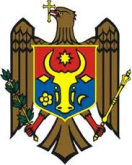        R E P U B L I C A    M O L D O V A   Consiliul Local Sîngereii Noi                      R E P U B L I C A    M O L D O V A   Consiliul Local Sîngereii Noi                        R E P U B L I C A    M O L D O V A                                                     Consiliul Local Sîngereii Noi                R E P U B L I C A    M O L D O V A Consiliul Local Sîngereii Noi                         Preşedintele şedinţei                                                  Rotari Emilia                  Secretarul           Consiliului local                                                        Guţu Galina  MD – 6238, Republica Moldova, r-nul. Sîngerei,  com. Sîngereii Noi Tel. 0(262) 73 3 17, fax 0 (262) 73 3 17,                                                                                 DECIZIE nr.1/8Din14.03.2016 Cu privire  la elaborarea  planurilor cadastrale  / geometrice a terenurilor din domeniul privat al comunei pentru  staţii de pompare, staţie de epurare, pentru proiectarea reţelei de canalizare        În conformitate cu Legea nr. 523-XIV din 16.07.1999 cu privire la proprietatea publică a unităţilor administrativ-teritoriale;  în baza Legii cadastrului bunurilor imobile nr. 1543-XII din 25.02.1998, şi ordinului nr. 140 din  06.08.2012 despre aprobarea Instrucţiunii cu privire la modul de elaborare şi actualizare a planurilor cadastrale şi geometrice emis de Agenţia Relaţii Funciare şi Cadastru, în temeiul Legii nr. 436-XVI din 28.12.2006 privind administraţia publică locală  nr 436-XVI  din 28.12.2006                                 CONSILIUL LOCAL  Sîngereii Noi                                                            D E C I D E: Se atribuie terenuri pentru elaborarea planurilor geometrice/cadastrale, pentru staţii de pompare , staşiii de epurare  pentru  proiectarea reţelei de canalizare pe  teritoriul comunei sîngereii Noi, după cum urmează:      -  Cinci  planuri geometrice/cadastrale cu suprafaţa de pînă la 0,09 ha      - Un  plan geometric/cadastral cu suprafaţa de pînă la 0,06 ha Se acceptă elaborarea următoarelor planuri  geometrice/cadastrale al terenurilor din domeniul privat al comunei, destinaţie agricolă :-  Cinci  planuri geometrice/cadastrale cu suprafaţa de pînă la 0,09 ha      - Un  plan geometric/cadastral cu suprafaţa de pînă la 0,06 ha3.  Se împuterniceşte primarul comunei D-na Ceauşceac Valentina să intervină cu solicitarea                      elaborării planurilor planurilor sus-numite către Oficiul Cadastral Teritorial Sîngerei .4. Controlul executării prezentei decizii se pune în sarcina comisiei  consultative de specialitate   „Finanţe,buget,agricultură,activităţi economico- financiare, construcţii,amenajarea teritoriului  şi     protecţia mediului” (preşedinte Zastavneţchi Iosif).Prezenta decizie intră în vigoare de la data după aducerea la cunoştinţă publică prin afişare pe panoul informativ.            Preşedintele şedinţei                                                  Rotari Emilia                         Secretarul                Consiliului comunal                                                 Guţu Galina       R E P U B L I C A    M O L D O V A                         Consiliul Local Sîngereii Noi                       R E P U B L I C A    M O L D O V A   Consiliul  Local   Sîngereii Noi                    R E P U B L I C A    M O L D O V A                                Consiliul Local Sîngereii Noi               718-0,26 ha639-1,70 ha293-0,78ha653-0,11ha724-0,44 ha640-3,10 ha247-0,78ha  93-0,4  ha730-0,94 ha341-0,19 ha394-0.20 ha108-0,72ha733-0,82 ha344- 0,23 ha389-0,02ha   78-0,1 ha722-0,82 ha343- 2,76 ha121-0,44 ha   75-0,05ha731-0,8   ha624-0,45ha 109-0,37ha           R E P U B L I C A    M O L D O V A                                   Consiliul Local  Sîngereii Noi                                                      R E P U B L I C A    M O L D O V A                                           Consiliul Local  Sîngereii Noi                                                           R E P U B L I C A    M O L D O V A                                                 Consiliul Local  Sîngereii Noi                Nr.d/oDenumirea activităţilorResponsabili de executare1Sensibilizarea populaţiei privind participarea la amenajarea, salubrizarea şi înverzirea localităţilor.       Primăria,Agenţii economici2Organizarea şi desfăşurarea în primărie a concursurilor pentru cea mai amenajată gospodărie, fîntînă, instituţie, mahala.    Primăria3Stabilirea în localităţile comunei a zilei de vineri – zi  sanitară cu implicarea cetăţenilor, agenţilor economici, instituţiilor bugetare, ONG.Primăria,Agenţii economiciCentrrul de sănătate4Plantarea pe parcursul lunilor martie-aprilie a pomilor decorativi în intravilanul localităţilor.Primăria,Agenţii economici5Reparaţia şi amenajarea pavilioanelor de aşteptare la opririle transportului auto de pasageri.Primăria,Agenţii economici6Organizarea şi desfăşurarea Zilei Naţionale de înverzire a plaiului.Primăria,Agenţii economici7Amenajarea intrărilor în localităţi, inclusiv a panourilor ce indică denumirea localităţiiPrimăria,8Organizarea amenjării, curăţirii şi dezinfecţie a fîntînilor publice de mină din teritoriu. Primăria,Centrrul de sănătate9Lichidarea gunoiştilor apărute haotic în locurile neautorizate .Primăria,10Efectuarea lucrărilor de curăţire şi amenajare a curţilor cetăţenilor, teritoriul întreprinderilor, organizaţiilor şi instituţiilor publice.CetăţeniiPrimăria,Agenţii economici11Amenajarea monumentelor şi cimitirelor CetăţeniiPrimăria,Agenţii economici                                           R E P U B L I C A    M O L D O V A                                               Consiliul Local  Sîngereii Noi                                                          R E P U B L I C A    M O L D O V A                                               Consiliul Local  Sîngereii Noi                                                R E P U B L I C A    M O L D O V A                                                                Consiliul  Local   Sîngereii Noi                          R E P U B L I C A    M O L D O V A Consiliul  Local   Sîngereii Noi               Nr.d/r Măsurile preconizate spre      examinare în şedinţăResponsabil de    executareTermenulexecutării       1.        2.       3.        4.        1.         1.I.Măsurile preconizate spre examinare în şedinţăCu privire la aprobarea măsurilor de pregătire a obiectelor din sfera socială pentru activitate în perioada de toamnă-iarnă 2016-2017Cu privire la aprobarea planului de activitate a Consiliului comunal Sîngereii Noi pentru trimestrul III a.2016.Cu privire la impozitul funciar pentru terenurile destinate păşunilor pentru anul 2016Cu privire la execuţia deciziilor pentru anul 2015I. Măsuri organizate.Cu privire la organizarea şi petrecerea sărbătorilor „Sfintele paşti”, „Ziua Victoriei”, „Ziua mondială a copilului”III.Dezvoltarea profesională continuă.Întrunire cu funcţionarii publici.Tema: „Studierea  Legii cu privire la funcţia publică şi statutul funcţionarului public”Secretarul consiliului   primarulSecretarul consiliului   Specialist PPFprimarul  secretarul    mai     mai    mai     mai iunie aprilie     mai                                    R E P U B L I C A    M O L D O V A                                        Consiliul  Local   Sîngereii Noi                                                       R E P U B L I C A    M O L D O V A                                           Consiliul Local  Sîngereii Noi                                                       R E P U B L I C A    M O L D O V A                                           Consiliul Local  Sîngereii Noi                CONSILIUL LOCAL Sîngereii NoiD E C I D E:1. Se permite  construcţia reţelei de  comunicaţii electronice de fibră optică FD( FTTh)      tehnologia FTTx, în satul  Sîngereii Noi,2. Controlul executării prezentei decizii se pune în sarcina comisiei  consultative de specialitate                 „Finanţe,buget,agricultură,activităţi economico- financiare, construcţii,amenajarea teritoriului şi     protecţia mediului” (preşedinte Zastavneţchi Iosif).3. Secretarul consiliului se desemnează responsabil pentru aducerea prezentei decizii la cunoştinţă  persoanelor interesate                 Preşedintele şedinţei                                              Rotari Emilia                         Secretarul                  Consiliului comunal                                                Guţu Galina      MD – 6238, Republica Moldova, r-nul. Sîngerei,  com. Sîngereii Noi Tel. 0(262) 73 3 17, fax 0 (262) 73 3 17,                                                                                                                                                                                           DECIZIE 1/21                                                               din 14.03.2016„Cu privire la încheerea contractului privind perfectarea  actelor respective, pentru emiterea , pentru persoanele fizice  şi juridice a documentelor ce ţin de disciplina în  urbanizm şi    amenajarea teritoriului”    În temeiul art.14 punct..3 din Legea nr.436-XVII din 28.12.2006 privind administraţia publică locală , în baza Legii  privind Principiile Urbanizmului şi Amenajării Teritoriului nr.835-XIII  din 17.03.1996 , Legii privind Autorizarea executării lucrărilor de Construire  nr.163 din 09.07.2010,  Regulamentul privind  autorizarea funcţionării şi schimbării destinaţiei construcţiilor şi amenajărulor aprobat  prin Hotărîrea Guvernului Republicii Moldova  nr.306 din 30.03.2000,  Regulamentul de recepţie  aprobat prin Hotărîrea Guvernului  nr.285 din 23.05.1996, altor documente din domeniile nominalizate, avînd în vedere faptul că primăria  comunei nu are în statele sale funcţia de architect şi nu dispune de serviciile sale abilitate, care ar permite perfectarea  actelor respective, pentru emiterea , pentru persoanele fizice şi juridice a documentelor ce ţin de disciplină în  urbanizm şi amenajarea teritoriului, stipulate prin legi în domeniul construcţiilor, urbanizmului şi amenajării teritoriului.                                                          CONSILIUL LOCAL Sîngereii NoiD E C I D E:  Se cacceptă încheerea unui contract cu întreprinderea Municipală” Biroul de Proiectare şi Sistematizare „ raionul Sîngerei, referitor la prestarea serviciilor ce ţin de perfectarea actelor respective, pentru emiterea, pentru persoanele fizice şi juridice a documentelor ce ţin de disciplina în  urbanizm şi amenajarea teritoriului , stipulate prin legi în domeniul construcţiilor, urbanizmului şi amenajării teritoriului,Lucrările necesare se vor efectua îîn temeiul unor contracte semnate cu solicitanţii ( persoanelor fizice şi juridice ) care au depus cererile respective de a obţine emiterea de către primărie a documentelor solicitate în baza unui certificat eliberat de primărie , care să confirme depunerea cererii de obţinere a actului solicitat, cu indicarea datei de înregistrare din registrul corespunzătorDocumentele perfectate în volum deplin şi conform legislaţiei în vigoare vor fi coordonate de arhitectul-şef al raionului şi eliberate solicitantului pentru semnare şi înregistrare în primărieSe împuterniceşte primarul comunei D-na Ceauşceac Valentina, pentru încheerea contractului respectiv cu Întreprinderea Municipală” Biroul de Proiectare şi Sistematizare„ raionul SîngereiResponsabil pentru instituirea şi ţinerea registrelor documentelor respective, în care se vor înscrie  data de primire a documentelor şi cea de eliberare a actului administrativ respectiv şi eliberarea certificatului care să confirme depunerea cererii solicitantului se desemnează secretarul consiliului local. Prezenta decizie intră în vigoare după aducerea la cunoştinţă   publică prin afişare   pe panoul informativ               Preşedintele şedinţei                                               Rotari Emilia                           Secretarul                  Consiliului comunal                                                    Guţu Galina  